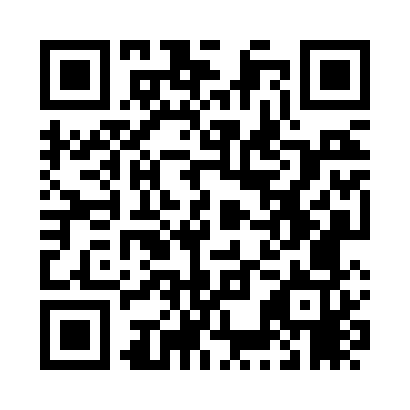 Prayer times for Champfromier, FranceWed 1 May 2024 - Fri 31 May 2024High Latitude Method: Angle Based RulePrayer Calculation Method: Islamic Organisations Union of FranceAsar Calculation Method: ShafiPrayer times provided by https://www.salahtimes.comDateDayFajrSunriseDhuhrAsrMaghribIsha1Wed5:086:231:345:318:4610:012Thu5:066:211:345:328:4710:023Fri5:046:201:345:328:4810:044Sat5:026:181:335:338:5010:065Sun5:006:171:335:338:5110:086Mon4:586:151:335:348:5210:097Tue4:576:141:335:348:5310:118Wed4:556:121:335:358:5510:139Thu4:536:111:335:358:5610:1410Fri4:516:101:335:358:5710:1611Sat4:506:081:335:368:5810:1812Sun4:486:071:335:369:0010:1913Mon4:466:061:335:379:0110:2114Tue4:456:051:335:379:0210:2315Wed4:436:041:335:389:0310:2416Thu4:416:021:335:389:0410:2617Fri4:406:011:335:389:0610:2718Sat4:386:001:335:399:0710:2919Sun4:375:591:335:399:0810:3120Mon4:355:581:335:409:0910:3221Tue4:345:571:335:409:1010:3422Wed4:335:561:335:419:1110:3523Thu4:315:551:345:419:1210:3724Fri4:305:541:345:419:1310:3825Sat4:295:531:345:429:1410:4026Sun4:275:531:345:429:1510:4127Mon4:265:521:345:439:1610:4228Tue4:255:511:345:439:1710:4429Wed4:245:501:345:439:1810:4530Thu4:235:501:345:449:1910:4631Fri4:225:491:355:449:2010:48